Mateřská škola, Chrudim 3, U Stadionu 755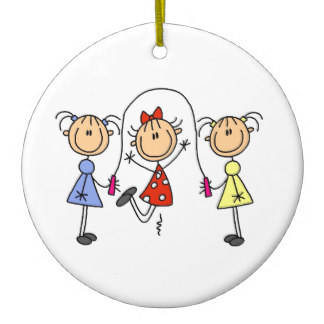 O zařazení dítěte do mateřské školy rozhoduje, v souladu s § 165 odst. 2 písm.
b) školského zákona, ředitelka mateřské školy.Ředitelka Mateřské školy, Chrudim 3, U Stadionu 755 stanovila následující kritéria, podle nichž bude postupovat při rozhodování na základě ustanovení § 165 odst. 2 písm. b) zákona č. 561/2004 Sb., o předškolním, základním, středním, vyšším odborném a jiném vzdělávání (školský zákon), ve znění pozdějších předpisů, o přijetí dítěte k předškolnímu vzdělávání na školní rok 2015/2016 v případě, kdy počet žádostí o přijetí k předškolnímu vzdělávání v daném roce překročí stanovenou kapacitu maximálního počtu dětí pro mateřskou školu.Předškolní vzdělávání se zpravidla poskytuje dětem ve věku od 3 let až do začátku povinné školní docházky. Děti, které nedovrší k  31. 8. 2016 věku 3 let, budou přijímány dle § 34 odst. 3 školského zákona na 3 měsíční zkušební pobyt.Při přijímání dětí do mateřské školy vychází ředitelka z následujících kritérií. Přednostně bude přijato dítě s vyšším celkovým hodnocením. Při shodném počtu bodů bude rozhodovat věk dítěte (starší má přednost). Nerozhoduje datum přijetí přihlášky podané v řádném termínu.Pokud se uvolní místo v mateřské škole po ukončení přijímacího řízení, a tato skutečnost bude známá do 30. 6. 2016, budou přijaty děti, které se v přijímacím řízení umístily v pořadí za posledním přijatým dítětem.Kritéria a počet bodů: Dítě v posledním roce před zahájením povinné školní docházky		10 bodů Trvalý pobyt dítěte na území města Chrudim					10 bodůDítě, jehož sourozenec je zapsán k docházce v MŠ, Chrudim 3, U Stadionu 755 pro školní rok 2016/2017									  2 body(lze zohlednit pouze u dětí, které dovrší 3 let k 31. 8. 2016.)Dítě, které je přihlášeno ke každodenní celodenní docházce			  2 bodyZdravotní znevýhodnění zákonných zástupců					  2 body– nutno doložit potvrzením (např. příspěvek na péči, invalidní důchod, průkaz ZTP, ZTP/P).Trvalý pobyt v obci, která má s Městem Chrudim uzavřenou smlouvu		  2 body(Smlouva o zajištění předškolního vzdělávání v mateřské škole zřizované městem Chrudim a o poskytnutí příspěvku na úhradu výdajů této mateřské školy.)K zápisu si přineste s sebou: vyplněnou žádost o přijetí dítěte do mateřské školy (potvrzení od lékaře ne starší než jeden měsíc), rodný list dítěte, průkaz totožnosti (OP nebo pas).O rozhodnutí o přijetí či nepřijetí budete informováni v zákonné lhůtě, která činí 30 dní od podání žádosti, zveřejněním seznamu registračích čísel na webových stránkách naší školy. Registrační číslo obdržíte při zápisu. Rodiče nepřijatých dětí se dostaví osobně pro rozhodnutí do ředitelny školy. Tiskopis žádosti o přijetí lze vyzvednout v MŠ nebo vytisknout na web stránkách MŠ.Vstup do mateřské školy je pro dítě i pro rodiče přelomovým krokem. Děti od určitého věku společnost dětského kolektivu potřebují, ale pokud se vstup do školky uspěchá, může být pro dítě traumatizující a stresující. Proto by si rodiče měli položit otázku: „Je naše dítě zralé a připravené na to, aby začalo navštěvovat mateřskou školu?“Ditě, které začíná navštěvovat mateřskou školu, by mělo zvládnout:Samostatně se najíst lžícíPít ze skleničky, umět přijímat tuhou stravuVydržet sedět při jídle u stoluZvládat základní hygienické návyky – samostatně si umýt ruce, umět si pustit vodu, utřít se do ručníku, používat WC – umět si dojít včas, nepoužívat plenyPoužívat kapesník, umět se vysmrkat s pomocí dospěléhoZvládat základy sebeobsluhy – samostatně se svléknout a alespoň si obléknout kalhoty a obout si bačkoryZvládnout chůzi po schodechPoznat si svoje věciMluvit jednoduchými větami, vyjadřovat svá přání a obavyBýt schopné zaujmout se hrou či činností alespoň po dobu 5 minutZvládnout odloučení od matkyUjít cestu do školky a ze školky pěšky